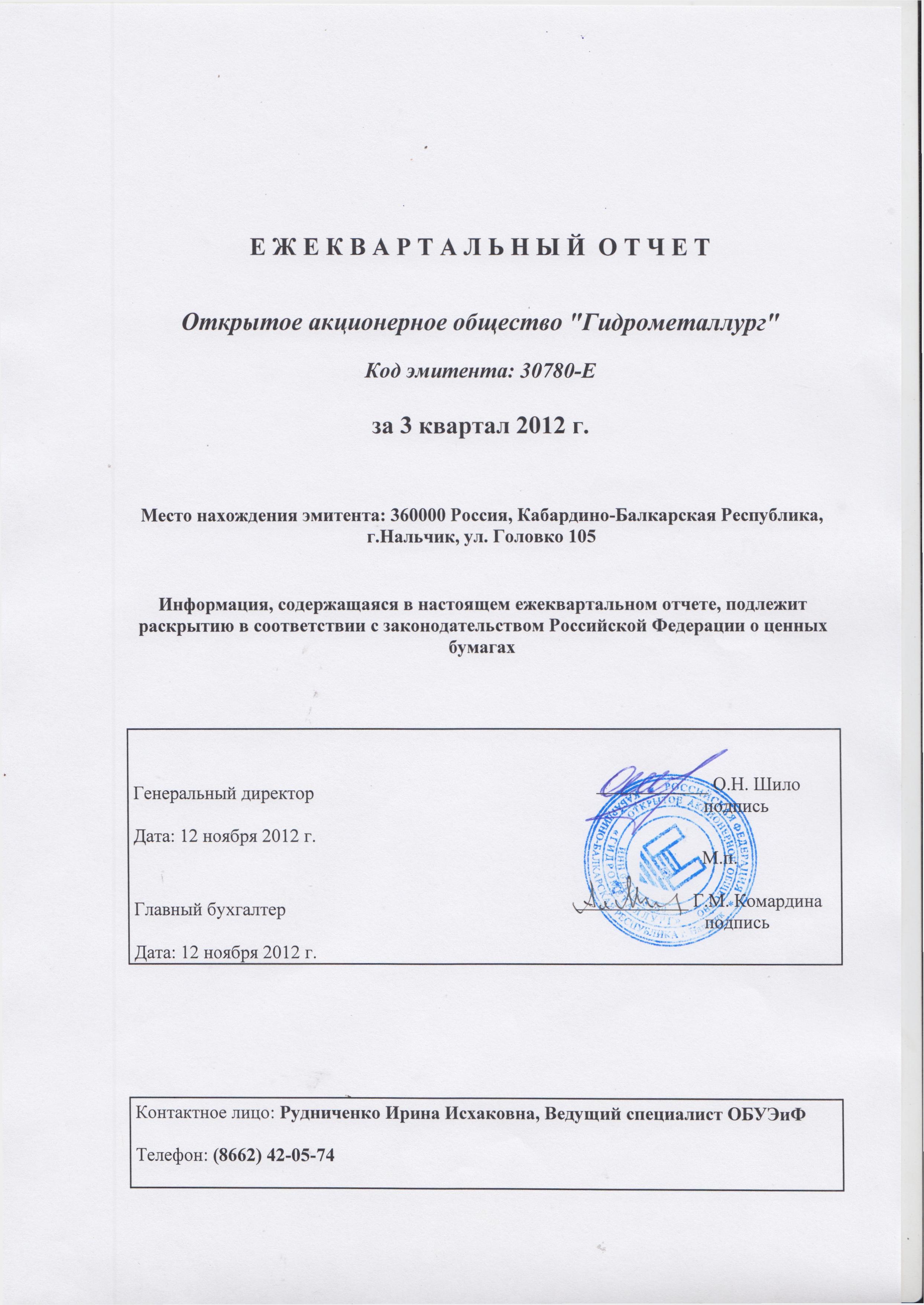 ОглавлениеTOCI. Краткие сведения о лицах, входящих в состав органов управления эмитента, сведения о банковских счетах, об аудиторе, оценщике и о финансовом консультанте эмитента, а также об иных лицах, подписавших ежеквартальный отчет1.1. Лица, входящие в состав органов управления эмитента1.2. Сведения о банковских счетах эмитента1.3. Сведения об аудиторе (аудиторах) эмитента1.4. Сведения об оценщике эмитента1.5. Сведения о консультантах эмитента1.6. Сведения об иных лицах, подписавших ежеквартальный отчетII. Основная информация о финансово-экономическом состоянии эмитента2.1. Показатели финансово-экономической деятельности эмитента2.3. Обязательства эмитента2.3.1. Заемные средства и кредиторская задолженность2.3.2. Кредитная история эмитента2.3.3. Обязательства эмитента из обеспечения, предоставленного третьим лицам2.3.4. Прочие обязательства эмитента2.4. Риски, связанные с приобретением размещаемых (размещенных) эмиссионных ценных бумагIII. Подробная информация об эмитенте3.1. История создания и развитие эмитента3.1.1. Данные о фирменном наименовании (наименовании) эмитента3.1.2. Сведения о государственной регистрации эмитента3.1.3. Сведения о создании и развитии эмитента3.1.4. Контактная информация3.1.5. Идентификационный номер налогоплательщика3.2. Основная хозяйственная деятельность эмитента3.2.1. Отраслевая принадлежность эмитента3.2.2. Основная хозяйственная деятельность эмитента3.2.3. Материалы, товары (сырье) и поставщики эмитента3.2.4. Рынки сбыта продукции (работ, услуг) эмитента3.2.5. Сведения о наличии у эмитента разрешений (лицензий) или допусков к отдельным видам работ3.2.6. Дополнительные требования к эмитентам, являющимся акционерными инвестиционными фондами, страховыми или кредитными организациями, ипотечными агентами3.3. Планы будущей деятельности эмитента3.4. Участие эмитента в банковских группах, банковских холдингах, холдингах и ассоциациях3.5. Подконтрольные эмитенту организации, имеющие для него существенное значение3.6. Состав, структура и стоимость основных средств эмитента, информация о планах по приобретению, замене, выбытию основных средств, а также обо всех фактах обременения основных средств эмитента3.6.1. Основные средстваIV. Сведения о финансово-хозяйственной деятельности эмитента4.1. Результаты финансово-хозяйственной деятельности эмитента4.2. Ликвидность эмитента, достаточность капитала и оборотных средств4.3. Финансовые вложения эмитента4.4. Нематериальные активы эмитента4.5. Сведения о политике и расходах эмитента в области научно-технического развития, в отношении лицензий и патентов, новых разработок и исследований4.6. Анализ тенденций развития в сфере основной деятельности эмитентаV. Подробные сведения о лицах, входящих в состав органов управления эмитента, органов эмитента по контролю за его финансово-хозяйственной деятельностью, и краткие сведения о сотрудниках (работниках) эмитента5.1. Сведения о структуре и компетенции органов управления эмитента5.2. Информация о лицах, входящих в состав органов управления эмитента5.2.1. Состав совета директоров (наблюдательного совета) эмитента5.2.2. Информация о единоличном исполнительном органе эмитента5.2.3. Состав коллегиального исполнительного органа эмитента5.3. Сведения о размере вознаграждения, льгот и/или компенсации расходов по каждому органу управления эмитента5.4. Сведения о структуре и компетенции органов контроля за финансово-хозяйственной деятельностью эмитента5.5. Информация о лицах, входящих в состав органов контроля за финансово-хозяйственной деятельностью эмитента5.6. Сведения о размере вознаграждения, льгот и/или компенсации расходов по органу контроля за финансово-хозяйственной деятельностью эмитента5.7. Данные о численности и обобщенные данные о составе сотрудников (работников) эмитента, а также об изменении численности сотрудников (работников) эмитента5.8. Сведения о любых обязательствах эмитента перед сотрудниками (работниками), касающихся возможности их участия в уставном (складочном) капитале (паевом фонде) эмитентаVI. Сведения об участниках (акционерах) эмитента и о совершенных эмитентом сделках, в совершении которых имелась заинтересованность6.1-6.2. Акционеры6.1. Сведения об общем количестве акционеров (участников) эмитента6.2. Сведения об участниках (акционерах) эмитента, владеющих не менее чем 5 процентами его уставного (складочного) капитала (паевого фонда) или не менее чем 5 процентами его обыкновенных акций, а также сведения об участниках (акционерах) таких лиц, владеющих не менее чем 20 процентами уставного (складочного) капитала (паевого фонда) или не менее чем 20 процентами их обыкновенных акций6.3. Сведения о доле участия государства или муниципального образования в уставном (складочном) капитале (паевом фонде) эмитента, наличии специального права ('золотой акции')6.4. Сведения об ограничениях на участие в уставном (складочном) капитале (паевом фонде) эмитента6.5. Сведения об изменениях в составе и размере участия акционеров (участников) эмитента, владеющих не менее чем 5 процентами его уставного (складочного) капитала (паевого фонда) или не менее чем 5 процентами его обыкновенных акций6.6. Сведения о совершенных эмитентом сделках, в совершении которых имелась заинтересованность6.7. Сведения о размере дебиторской задолженностиVII. Бухгалтерская(финансовая) отчетность эмитента и иная финансовая информация7.1. Годовая бухгалтерская(финансовая) отчетность эмитента7.2. Квартальная бухгалтерская(финансовая) отчетность эмитента за последний завершенный отчетный квартал7.3. Сводная бухгалтерская отчетность эмитента за последний завершенный финансовый год7.4. Сведения об учетной политике эмитента7.5. Сведения об общей сумме экспорта, а также о доле, которую составляет экспорт в общем объеме продаж7.6. Сведения о существенных изменениях, произошедших в составе имущества эмитента после даты окончания последнего завершенного финансового года7.7. Сведения об участии эмитента в судебных процессах в случае, если такое участие может существенно отразиться на финансово-хозяйственной деятельности эмитентаVIII. Дополнительные сведения об эмитенте и о размещенных им эмиссионных ценных бумагах8.1. Дополнительные сведения об эмитенте8.1.1. Сведения о размере, структуре уставного (складочного) капитала (паевого фонда) эмитента8.1.2. Сведения об изменении размера уставного (складочного) капитала (паевого фонда) эмитента8.1.3. Сведения о порядке созыва и проведения собрания (заседания) высшего органа управления эмитента8.1.4. Сведения о коммерческих организациях, в которых эмитент владеет не менее чем 5 процентами уставного (складочного) капитала (паевого фонда) либо не менее чем 5 процентами обыкновенных акций8.1.5. Сведения о существенных сделках, совершенных эмитентом8.1.6. Сведения о кредитных рейтингах эмитента8.2. Сведения о каждой категории (типе) акций эмитента8.3. Сведения о предыдущих выпусках эмиссионных ценных бумаг эмитента, за исключением акций эмитента8.3.1. Сведения о выпусках, все ценные бумаги которых погашены (аннулированы)8.3.2. Сведения о выпусках, ценные бумаги которых не являются погашенными8.4. Сведения о лице (лицах), предоставившем (предоставивших) обеспечение по облигациям выпуска8.4.1. Условия обеспечения исполнения обязательств по облигациям с ипотечным покрытием8.5. Сведения об организациях, осуществляющих учет прав на эмиссионные ценные бумаги эмитента8.6. Сведения о законодательных актах, регулирующих вопросы импорта и экспорта капитала, которые могут повлиять на выплату дивидендов, процентов и других платежей нерезидентам8.7. Описание порядка налогообложения доходов по размещенным и размещаемым эмиссионным ценным бумагам эмитента8.8. Сведения об объявленных (начисленных) и о выплаченных дивидендах по акциям эмитента, а также о доходах по облигациям эмитента8.8.1. Сведения об объявленных и выплаченных дивидендах по акциям эмитента8.8.2. Выпуски облигаций, по которым за 5 последних завершенных финансовых лет, предшествующих дате окончания последнего отчетного квартала, а если эмитент осуществляет свою деятельность менее 5 лет - за каждый завершенный финансовый год, предшествующий дате окончания последнего отчетного квартала, выплачивался доход8.9. Иные сведения8.10. Сведения о представляемых ценных бумагах и эмитенте представляемых ценных бумаг, право собственности на которые удостоверяется российскими депозитарными распискамиВведениеОснования возникновения у эмитента обязанности осуществлять раскрытие информации в форме ежеквартального отчетаЭмитент является акционерным обществом, созданным при приватизации государственных и/или муниципальных предприятий (их подразделений), и в соответствии с планом приватизации, утвержденным в установленном порядке и являвшимся на дату его утверждения проспектом эмиссии акций такого эмитента, была предусмотрена возможность отчуждения акций эмитента более чем 500 приобретателям либо неограниченному кругу лицНастоящий ежеквартальный отчет содержит оценки и прогнозы уполномоченных органов управления эмитента касательно будущих событий и/или действий, перспектив развития отрасли экономики, в которой эмитент осуществляет основную деятельность, и результатов деятельности эмитента, в том числе планов эмитента, вероятности наступления определенных событий и совершения определенных действий. Инвесторы не должны полностью полагаться на оценки и прогнозы органов управления эмитента, так как фактические результаты деятельности эмитента в будущем могут отличаться от прогнозируемых результатов по многим причинам. Приобретение ценных бумаг эмитента связано с рисками, описанными в настоящем ежеквартальном отчете.I. Краткие сведения о лицах, входящих в состав органов управления эмитента, сведения о банковских счетах, об аудиторе, оценщике и о финансовом консультанте эмитента, а также об иных лицах, подписавших ежеквартальный отчет1.1. Лица, входящие в состав органов управления эмитентаСостав совета директоров (наблюдательного совета) эмитентаЕдиноличный исполнительный орган эмитентаСостав коллегиального исполнительного органа эмитентаКоллегиальный исполнительный орган не предусмотрен1.2. Сведения о банковских счетах эмитентаИзменения в составе информации настоящего пункта в отчетном квартале не происходили1.3. Сведения об аудиторе (аудиторах) эмитентаИзменения в составе информации настоящего пункта в отчетном квартале не происходили1.4. Сведения об оценщике эмитентаИзменения в составе информации настоящего пункта в отчетном квартале не происходили1.5. Сведения о консультантах эмитентаФинансовые консультанты по основаниям, перечисленных в настоящем пункте, в течение 12 месяцев до даты окончания отчетного квартала не привлекались1.6. Сведения об иных лицах, подписавших ежеквартальный отчетИных подписей нетII. Основная информация о финансово-экономическом состоянии эмитента2.1. Показатели финансово-экономической деятельности эмитентаВ связи с тем, что ценные бумаги эмитента не включены в список ценных бумаг, допущенных к торгам на организаторе торговли на рынке ценных бумаг, и эмитент не является организацией, предоставившей обеспечение по облигациям другого эмитента, которые включены в список ценных бумаг, допущенных к торгам на организаторе торговли на рынке ценных бумаг, на основании п. 5.9 Положения о раскрытии информации настоящая информация эмитентом в ежеквартальный отчет не включается2.2. Рыночная капитализация эмитентаНе указывается эмитентами, обыкновенные именные акции которых не допущены к обращению организатором торговли2.3. Обязательства эмитента2.3.1. Заемные средства и кредиторская задолженностьВ связи с тем, что ценные бумаги эмитента не включены в список ценных бумаг, допущенных к торгам на организаторе торговли на рынке ценных бумаг, и эмитент не является организацией, предоставившей обеспечение по облигациям другого эмитента, которые включены в список ценных бумаг, допущенных к торгам на организаторе торговли на рынке ценных бумаг, на основании п. 5.9 Положения о раскрытии информации настоящая информация эмитентом в ежеквартальный отчет не включается2.3.2. Кредитная история эмитентаЭмитент не имел указанных обязательств2.3.3. Обязательства эмитента из обеспечения, предоставленного третьим лицамУказанные обязательства отсутствуют2.3.4. Прочие обязательства эмитентаПрочих обязательств, не отраженных в бухгалтерской (финансовой) отчетности, которые могут существенно отразиться на финансовом состоянии эмитента, его ликвидности, источниках финансирования и условиях их использования, результатах деятельности и расходов, не имеется2.4. Риски, связанные с приобретением размещаемых (размещенных) эмиссионных ценных бумагИзменения в составе информации настоящего пункта в отчетном квартале не происходилиIII. Подробная информация об эмитенте3.1. История создания и развитие эмитента3.1.1. Данные о фирменном наименовании (наименовании) эмитентаПолное фирменное наименование эмитента: Открытое акционерное общество "Гидрометаллург"Дата введения действующего полного фирменного наименования: 05.10.1999Сокращенное фирменное наименование эмитента: ОАО "Гидрометаллург"Дата введения действующего сокращенного фирменного наименования: 05.10.1999Все предшествующие наименования эмитента в течение времени его существованияПолное фирменное наименование: Нальчикский гидрометаллургический заводСокращенное фирменное наименование: НГМЗДата введения наименования: 20.03.1962Основание введения наименования:

 Полное фирменное наименование: Акционерное общество "Гидрометаллург"Сокращенное фирменное наименование: АО "Гидрометаллург"Дата введения наименования: 02.02.1993Основание введения наименования:

 3.1.2. Сведения о государственной регистрации эмитентаДанные о первичной государственной регистрацииНомер государственной регистрации: 6347Дата государственной регистрации: 02.02.1993Наименование органа, осуществившего государственную регистрацию: Администрация г. НальчикДанные о регистрации юридического лица:Основной государственный регистрационный номер юридического лица: 1020700757406Дата внесения записи о юридическом лице, зарегистрированном до 1 июля 2002 года, в единый государственный реестр юридических лиц: 25.12.2002Наименование регистрирующего органа: ИМНС России по г.Нальчик КБР3.1.3. Сведения о создании и развитии эмитентаИзменения в составе информации настоящего пункта в отчетном квартале не происходили3.1.4. Контактная информацияМесто нахождения: 360000 Россия, Кабардино-Балкарская Республика, г.Нальчик, ул. Головко 105Место нахождения эмитента360000 Россия, Кабардино-Балкарская республика, г. Нальчик, Головко 105Телефон: (866) 242-27-67, (866) 242-38-00Факс: (866) 244-08-23Адрес электронной почты: hidrometallurg.@rambler.ruАдрес страницы (страниц) в сети Интернет, на которой (на которых) доступна информация об эмитенте, выпущенных и/или выпускаемых им ценных бумагах: www.hidromet.ru3.1.5. Идентификационный номер налогоплательщика07110055503.1.6. Филиалы и представительства эмитентаЭмитент не имеет филиалов и представительств3.2. Основная хозяйственная деятельность эмитента3.2.1. Отраслевая принадлежность эмитентаОсновное отраслевое направление деятельности эмитента согласно ОКВЭД.: 27.453.2.2. Основная хозяйственная деятельность эмитентаВ связи с тем, что ценные бумаги эмитента не включены в список ценных бумаг, допущенных к торгам на организаторе торговли на рынке ценных бумаг, и эмитент не является организацией, предоставившей обеспечение по облигациям другого эмитента, которые включены в список ценных бумаг, допущенных к торгам на организаторе торговли на рынке ценных бумаг, на основании п. 5.9 Положения о раскрытии информации настоящая информация эмитентом в ежеквартальный отчет не включается3.2.3. Материалы, товары (сырье) и поставщики эмитентаВ связи с тем, что ценные бумаги эмитента не включены в список ценных бумаг, допущенных к торгам на организаторе торговли на рынке ценных бумаг, и эмитент не является организацией, предоставившей обеспечение по облигациям другого эмитента, которые включены в список ценных бумаг, допущенных к торгам на организаторе торговли на рынке ценных бумаг, на основании п. 5.9 Положения о раскрытии информации настоящая информация эмитентом в ежеквартальный отчет не включается3.2.4. Рынки сбыта продукции (работ, услуг) эмитентаИзменения в составе информации настоящего пункта в отчетном квартале не происходили3.2.5. Сведения о наличии у эмитента разрешений (лицензий) или допусков к отдельным видам работИзменения в составе информации настоящего пункта в отчетном квартале не происходили3.2.6. Дополнительные требования к эмитентам, являющимся акционерными инвестиционными фондами, страховыми или кредитными организациями, ипотечными агентами3.2.7. Дополнительные требования к эмитентам, основной деятельностью которых является добыча полезных ископаемыхОсновной деятельностью эмитента не является добыча полезных ископаемых3.2.8. Дополнительные требования к эмитентам, основной деятельностью которых является оказание услуг связиОсновной деятельностью эмитента не является оказание услуг связи3.3. Планы будущей деятельности эмитентаИзменения в составе информации настоящего пункта в отчетном квартале не происходили3.4. Участие эмитента в банковских группах, банковских холдингах, холдингах и ассоциацияхИзменения в составе информации настоящего пункта в отчетном квартале не происходили3.5. Подконтрольные эмитенту организации, имеющие для него существенное значениеИзменения в составе информации настоящего пункта в отчетном квартале не происходили3.6. Состав, структура и стоимость основных средств эмитента, информация о планах по приобретению, замене, выбытию основных средств, а также обо всех фактах обременения основных средств эмитента3.6.1. Основные средстваНа дату окончания отчетного кварталаЕдиница измерения: руб.Сведения о способах начисления амортизационных отчислений по группам объектов основных средств:
Стоимость основных средств погашается путем ежемесячного начисления амортизации по ним. В течение срока полезного использования объекта основных средств начисление амортизационных отчислений не приостанавливается, кроме случаев перевода его по решению руководителя организации на консервацию на срок более трех месяцев, а также в период восстановления объекта, продолжительность которого превышает 12 месяцев.
Основание: п. 23 ПБУ 6/01 «Учет основных средств», утвержденного Приказом МФ РФ от 30.03.2001 г. № 26н. (в редакции Приказа от 18.09.2006 г. № 116н.)
Начисление амортизации объектов основных средств производится независимо от результатов хозяйственной деятельности организации в отчетном периоде линейным способом.
Основание: п.24 ПБУ 6/01 «Учет основных средств», утвержденного Приказом МФ РФ от 30.03.2001 г. № 26н. . (в редакции Приказа от 18.09.2006 г. № 116н).Отчетная дата: 30.09.2012Результаты последней переоценки основных средств и долгосрочно арендуемых основных средств, осуществленной в течение последнего завершенного финансового года, с указанием даты проведения переоценки, полной и остаточной (за вычетом амортизации) балансовой стоимости основных средств до переоценки и полной и остаточной (за вычетом амортизации) восстановительной стоимости основных средств с учетом этой переоценки. Указанная информация приводится по группам объектов основных средств. Указываются сведения о способах начисления амортизационных отчислений по группам объектов основных средств.Переоценка основных средств за указанный период не проводиласьУказываются сведения о планах по приобретению, замене, выбытию основных средств, стоимость которых составляет 10 и более процентов стоимости основных средств эмитента, и иных основных средств по усмотрению эмитента, а также сведения обо всех фактах обременения основных средств эмитента (с указанием характера обременения, даты возникновения обременения, срока его действия и иных условий по усмотрению эмитента).:

 IV. Сведения о финансово-хозяйственной деятельности эмитента4.1. Результаты финансово-хозяйственной деятельности эмитентаВ связи с тем, что ценные бумаги эмитента не включены в список ценных бумаг, допущенных к торгам на организаторе торговли на рынке ценных бумаг, и эмитент не является организацией, предоставившей обеспечение по облигациям другого эмитента, которые включены в список ценных бумаг, допущенных к торгам на организаторе торговли на рынке ценных бумаг, на основании п. 5.9 Положения о раскрытии информации настоящая информация эмитентом в ежеквартальный отчет не включается4.2. Ликвидность эмитента, достаточность капитала и оборотных средствВ связи с тем, что ценные бумаги эмитента не включены в список ценных бумаг, допущенных к торгам на организаторе торговли на рынке ценных бумаг, и эмитент не является организацией, предоставившей обеспечение по облигациям другого эмитента, которые включены в список ценных бумаг, допущенных к торгам на организаторе торговли на рынке ценных бумаг, на основании п. 5.9 Положения о раскрытии информации настоящая информация эмитентом в ежеквартальный отчет не включается4.3. Финансовые вложения эмитентаВ связи с тем, что ценные бумаги эмитента не включены в список ценных бумаг, допущенных к торгам на организаторе торговли на рынке ценных бумаг, и эмитент не является организацией, предоставившей обеспечение по облигациям другого эмитента, которые включены в список ценных бумаг, допущенных к торгам на организаторе торговли на рынке ценных бумаг, на основании п. 5.9 Положения о раскрытии информации настоящая информация эмитентом в ежеквартальный отчет не включается4.4. Нематериальные активы эмитентаНа дату окончания отчетного кварталаЕдиница измерения: руб.Стандарты (правила) бухгалтерского учета, в соответствии с которыми эмитент представляет информацию о своих нематериальных активах.:
Признавать амортизируемым имуществом имущество со сроком полезного использования более 12 месяцев и первоначальной стоимостью более 20000 руб. 
В отношении имущества стоимостью от 10000 рублей до 20000 рублей, приобретенного до 2008 г., продолжать начислять амортизацию  в порядке, предусмотренном в период его приобретения.
Имущество стоимостью менее 20000 руб. учитывать в числе материальных расходов и списывать на затраты в порядке предусмотренном для косвенных расходов (единовременно).
Если по результатам модернизации стоимость имущества превысит 20000 руб. и срок полезного использования будет выше 12 месяцев, то такое имущество признавать амортизируемым, определять по нему срок полезного использования, норму амортизации и размер амортизационных отчислений. Стоимость объекта, признанную в составе материальных расходов на момент ввода объекта в эксплуатацию, не восстанавливать. Начисление амортизации производить только на величину модернизации.
В 2012 метод начисления амортизации не изменяется. Утвердить для целей налогообложения прибыли линейный метод начисления амортизации.Отчетная дата: 30.09.20124.5. Сведения о политике и расходах эмитента в области научно-технического развития, в отношении лицензий и патентов, новых разработок и исследованийПолитику в области научно-технического развития эмитент не ведет.4.6. Анализ тенденций развития в сфере основной деятельности эмитентаИзменения в составе информации настоящего пункта в отчетном квартале не происходили: Да4.6.1. Анализ факторов и условий, влияющих на деятельность эмитентаИзменения в составе информации настоящего пункта в отчетном квартале не происходили4.6.2. Конкуренты эмитентаИзменения в составе информации настоящего пункта в отчетном квартале не происходилиV. Подробные сведения о лицах, входящих в состав органов управления эмитента, органов эмитента по контролю за его финансово-хозяйственной деятельностью, и краткие сведения о сотрудниках (работниках) эмитента5.1. Сведения о структуре и компетенции органов управления эмитентаИзменения в составе информации настоящего пункта в отчетном квартале не происходили5.2. Информация о лицах, входящих в состав органов управления эмитента5.2.1. Состав совета директоров (наблюдательного совета) эмитентаФИО: Махов Тимур ВладимировичГод рождения: 1982Образование:высшееВсе должности, занимаемые данным лицом в эмитенте и других организациях за последние 5 лет и в настоящее время в хронологическом порядке, в том числе по совместительствуДоли участия в уставном капитале эмитента/обыкновенных акций не имеетДоли участия лица в уставном (складочном) капитале (паевом фонде) дочерних и зависимых обществ эмитентаЛицо указанных долей не имеетСведения о характере любых родственных связей с иными лицами, входящими в состав органов управления эмитента и/или органов контроля за финансово-хозяйственной деятельностью эмитента:

 Указанных родственных связей нетСведений о привлечении такого лица к административной ответственности за правонарушения в области финансов, налогов и сборов, рынка ценных бумаг или уголовной ответственности (наличии судимости) за преступления в сфере экономики или за преступления против государственной власти:

 Лицо к указанным видам ответственности не привлекалосьСведений о занятии таким лицом должностей в органах управления коммерческих организаций в период, когда в отношении указанных организаций было возбуждено дело о банкротстве и/или введена одна из процедур банкротства, предусмотренных законодательством Российской Федерации о несостоятельности (банкротстве):

 Лицо указанных должностей не занималоФИО: Жамборов Руслан Султанович(председатель)Год рождения: 1960Образование:высшееВсе должности, занимаемые данным лицом в эмитенте и других организациях за последние 5 лет и в настоящее время в хронологическом порядке, в том числе по совместительствуДоли участия в уставном капитале эмитента/обыкновенных акций не имеетДоли участия лица в уставном (складочном) капитале (паевом фонде) дочерних и зависимых обществ эмитентаЛицо указанных долей не имеетСведения о характере любых родственных связей с иными лицами, входящими в состав органов управления эмитента и/или органов контроля за финансово-хозяйственной деятельностью эмитента:

 Указанных родственных связей нетСведений о привлечении такого лица к административной ответственности за правонарушения в области финансов, налогов и сборов, рынка ценных бумаг или уголовной ответственности (наличии судимости) за преступления в сфере экономики или за преступления против государственной власти:

 Лицо к указанным видам ответственности не привлекалосьСведений о занятии таким лицом должностей в органах управления коммерческих организаций в период, когда в отношении указанных организаций было возбуждено дело о банкротстве и/или введена одна из процедур банкротства, предусмотренных законодательством Российской Федерации о несостоятельности (банкротстве):

 Лицо указанных должностей не занималоФИО: Шило Олег НиколаевичГод рождения: 1977Образование:высшееВсе должности, занимаемые данным лицом в эмитенте и других организациях за последние 5 лет и в настоящее время в хронологическом порядке, в том числе по совместительствуДоля участия лица в уставном капитале эмитента, %: 0.79Доля принадлежащих лицу обыкновенных акций эмитента, %: 0.79Доли участия лица в уставном (складочном) капитале (паевом фонде) дочерних и зависимых обществ эмитентаЛицо указанных долей не имеетСведения о характере любых родственных связей с иными лицами, входящими в состав органов управления эмитента и/или органов контроля за финансово-хозяйственной деятельностью эмитента:

 Указанных родственных связей нетСведений о привлечении такого лица к административной ответственности за правонарушения в области финансов, налогов и сборов, рынка ценных бумаг или уголовной ответственности (наличии судимости) за преступления в сфере экономики или за преступления против государственной власти:

 Лицо к указанным видам ответственности не привлекалосьСведений о занятии таким лицом должностей в органах управления коммерческих организаций в период, когда в отношении указанных организаций было возбуждено дело о банкротстве и/или введена одна из процедур банкротства, предусмотренных законодательством Российской Федерации о несостоятельности (банкротстве):

 Лицо указанных должностей не занималоФИО: Рябов Валерий МихайловичГод рождения: 1954Образование:высшееВсе должности, занимаемые данным лицом в эмитенте и других организациях за последние 5 лет и в настоящее время в хронологическом порядке, в том числе по совместительствуДоли участия в уставном капитале эмитента/обыкновенных акций не имеетДоли участия лица в уставном (складочном) капитале (паевом фонде) дочерних и зависимых обществ эмитентаЛицо указанных долей не имеетСведения о характере любых родственных связей с иными лицами, входящими в состав органов управления эмитента и/или органов контроля за финансово-хозяйственной деятельностью эмитента:

 Указанных родственных связей нетСведений о привлечении такого лица к административной ответственности за правонарушения в области финансов, налогов и сборов, рынка ценных бумаг или уголовной ответственности (наличии судимости) за преступления в сфере экономики или за преступления против государственной власти:

 Лицо к указанным видам ответственности не привлекалосьСведений о занятии таким лицом должностей в органах управления коммерческих организаций в период, когда в отношении указанных организаций было возбуждено дело о банкротстве и/или введена одна из процедур банкротства, предусмотренных законодательством Российской Федерации о несостоятельности (банкротстве):

 Лицо указанных должностей не занималоФИО: Морозов Игорь ВалерьевичГод рождения: 1975Образование:высшееВсе должности, занимаемые данным лицом в эмитенте и других организациях за последние 5 лет и в настоящее время в хронологическом порядке, в том числе по совместительствуДоли участия в уставном капитале эмитента/обыкновенных акций не имеетДоли участия лица в уставном (складочном) капитале (паевом фонде) дочерних и зависимых обществ эмитентаЛицо указанных долей не имеетСведения о характере любых родственных связей с иными лицами, входящими в состав органов управления эмитента и/или органов контроля за финансово-хозяйственной деятельностью эмитента:

 Указанных родственных связей нетСведений о привлечении такого лица к административной ответственности за правонарушения в области финансов, налогов и сборов, рынка ценных бумаг или уголовной ответственности (наличии судимости) за преступления в сфере экономики или за преступления против государственной власти:

 Лицо к указанным видам ответственности не привлекалосьСведений о занятии таким лицом должностей в органах управления коммерческих организаций в период, когда в отношении указанных организаций было возбуждено дело о банкротстве и/или введена одна из процедур банкротства, предусмотренных законодательством Российской Федерации о несостоятельности (банкротстве):

 Лицо указанных должностей не занималоФИО: Климов Андрей ВалерьевичГод рождения: 1985Образование:высшееВсе должности, занимаемые данным лицом в эмитенте и других организациях за последние 5 лет и в настоящее время в хронологическом порядке, в том числе по совместительствуДоли участия в уставном капитале эмитента/обыкновенных акций не имеетДоли участия лица в уставном (складочном) капитале (паевом фонде) дочерних и зависимых обществ эмитентаЛицо указанных долей не имеетСведения о характере любых родственных связей с иными лицами, входящими в состав органов управления эмитента и/или органов контроля за финансово-хозяйственной деятельностью эмитента:

 Указанных родственных связей нетСведений о привлечении такого лица к административной ответственности за правонарушения в области финансов, налогов и сборов, рынка ценных бумаг или уголовной ответственности (наличии судимости) за преступления в сфере экономики или за преступления против государственной власти:

 Лицо к указанным видам ответственности не привлекалосьСведений о занятии таким лицом должностей в органах управления коммерческих организаций в период, когда в отношении указанных организаций было возбуждено дело о банкротстве и/или введена одна из процедур банкротства, предусмотренных законодательством Российской Федерации о несостоятельности (банкротстве):

 Лицо указанных должностей не занималоФИО: Плетнев Ефим НиколаевичГод рождения: 1977Образование:высшееВсе должности, занимаемые данным лицом в эмитенте и других организациях за последние 5 лет и в настоящее время в хронологическом порядке, в том числе по совместительствуДоли участия в уставном капитале эмитента/обыкновенных акций не имеетДоли участия лица в уставном (складочном) капитале (паевом фонде) дочерних и зависимых обществ эмитентаЛицо указанных долей не имеетСведения о характере любых родственных связей с иными лицами, входящими в состав органов управления эмитента и/или органов контроля за финансово-хозяйственной деятельностью эмитента:

 Указанных родственных связей нетСведений о привлечении такого лица к административной ответственности за правонарушения в области финансов, налогов и сборов, рынка ценных бумаг или уголовной ответственности (наличии судимости) за преступления в сфере экономики или за преступления против государственной власти:

 Лицо к указанным видам ответственности не привлекалосьСведений о занятии таким лицом должностей в органах управления коммерческих организаций в период, когда в отношении указанных организаций было возбуждено дело о банкротстве и/или введена одна из процедур банкротства, предусмотренных законодательством Российской Федерации о несостоятельности (банкротстве):

 Лицо указанных должностей не занималоДополнительные сведения отсутствуют.5.2.2. Информация о единоличном исполнительном органе эмитентаФИО: Шило Олег НиколаевичГод рождения: 1977Образование:высшееВсе должности, занимаемые данным лицом в эмитенте и других организациях за последние 5 лет и в настоящее время в хронологическом порядке, в том числе по совместительствуДоля участия лица в уставном капитале эмитента, %: 0.79Доля принадлежащих лицу обыкновенных акций эмитента, %: 0.79Доли участия лица в уставном (складочном) капитале (паевом фонде) дочерних и зависимых обществ эмитентаЛицо указанных долей не имеетСведения о характере любых родственных связей с иными лицами, входящими в состав органов управления эмитента и/или органов контроля за финансово-хозяйственной деятельностью эмитента:

 Указанных родственных связей нетСведений о привлечении такого лица к административной ответственности за правонарушения в области финансов, налогов и сборов, рынка ценных бумаг или уголовной ответственности (наличии судимости) за преступления в сфере экономики или за преступления против государственной власти:

 Лицо к указанным видам ответственности не привлекалосьСведений о занятии таким лицом должностей в органах управления коммерческих организаций в период, когда в отношении указанных организаций было возбуждено дело о банкротстве и/или введена одна из процедур банкротства, предусмотренных законодательством Российской Федерации о несостоятельности (банкротстве):

 Лицо указанных должностей не занимало5.2.3. Состав коллегиального исполнительного органа эмитентаКоллегиальный исполнительный орган не предусмотрен5.3. Сведения о размере вознаграждения, льгот и/или компенсации расходов по каждому органу управления эмитентаСведения о размере вознаграждения по каждому из органов управления (за исключением физического лица, осуществляющего функции единоличного исполнительного органа управления эмитента). Указываются все виды вознаграждения, в том числе заработная плата, премии, комиссионные, льготы и (или) компенсации расходов, а также иные имущественные представления:Совет директоровЕдиница измерения: тыс. руб.Cведения о существующих соглашениях относительно таких выплат в текущем финансовом году:
Соглашений о размере вознаграждений нет.Дополнительная информация:
Дополнительная информация отсутствует5.4. Сведения о структуре и компетенции органов контроля за финансово-хозяйственной деятельностью эмитентаИзменения в составе информации настоящего пункта в отчетном квартале не происходили5.5. Информация о лицах, входящих в состав органов контроля за финансово-хозяйственной деятельностью эмитентаНаименование органа контроля за финансово-хозяйственной деятельностью эмитента: Ревизионная комиссияФИО: Меркушева Юлия АлександровнаГод рождения: 1987Образование:высшееВсе должности, занимаемые данным лицом в эмитенте и других организациях за последние 5 лет и в настоящее время в хронологическом порядке, в том числе по совместительствуДоли участия в уставном капитале эмитента/обыкновенных акций не имеетДоли участия лица в уставном (складочном) капитале (паевом фонде) дочерних и зависимых обществ эмитентаЛицо указанных долей не имеетСведения о характере любых родственных связей с иными лицами, входящими в состав органов управления эмитента и/или органов контроля за финансово-хозяйственной деятельностью эмитента:

 Указанных родственных связей нетСведений о привлечении такого лица к административной ответственности за правонарушения в области финансов, налогов и сборов, рынка ценных бумаг или уголовной ответственности (наличии судимости) за преступления в сфере экономики или за преступления против государственной власти:

 Лицо к указанным видам ответственности не привлекалосьСведений о занятии таким лицом должностей в органах управления коммерческих организаций в период, когда в отношении указанных организаций было возбуждено дело о банкротстве и/или введена одна из процедур банкротства, предусмотренных законодательством Российской Федерации о несостоятельности (банкротстве):

 Лицо указанных должностей не занималоФИО: Кяров Эльдар ХасановичГод рождения: 1979Образование:высшееВсе должности, занимаемые данным лицом в эмитенте и других организациях за последние 5 лет и в настоящее время в хронологическом порядке, в том числе по совместительствуДоли участия в уставном капитале эмитента/обыкновенных акций не имеетДоли участия лица в уставном (складочном) капитале (паевом фонде) дочерних и зависимых обществ эмитентаЛицо указанных долей не имеетСведения о характере любых родственных связей с иными лицами, входящими в состав органов управления эмитента и/или органов контроля за финансово-хозяйственной деятельностью эмитента:

 Указанных родственных связей нетСведений о привлечении такого лица к административной ответственности за правонарушения в области финансов, налогов и сборов, рынка ценных бумаг или уголовной ответственности (наличии судимости) за преступления в сфере экономики или за преступления против государственной власти:

 Лицо к указанным видам ответственности не привлекалосьСведений о занятии таким лицом должностей в органах управления коммерческих организаций в период, когда в отношении указанных организаций было возбуждено дело о банкротстве и/или введена одна из процедур банкротства, предусмотренных законодательством Российской Федерации о несостоятельности (банкротстве):

 Лицо указанных должностей не занималоФИО: Анферова Марианна ВладимировнаГод рождения: 1970Образование:высшееВсе должности, занимаемые данным лицом в эмитенте и других организациях за последние 5 лет и в настоящее время в хронологическом порядке, в том числе по совместительствуДоли участия в уставном капитале эмитента/обыкновенных акций не имеетДоли участия лица в уставном (складочном) капитале (паевом фонде) дочерних и зависимых обществ эмитентаЛицо указанных долей не имеетСведения о характере любых родственных связей с иными лицами, входящими в состав органов управления эмитента и/или органов контроля за финансово-хозяйственной деятельностью эмитента:

 Указанных родственных связей нетСведений о привлечении такого лица к административной ответственности за правонарушения в области финансов, налогов и сборов, рынка ценных бумаг или уголовной ответственности (наличии судимости) за преступления в сфере экономики или за преступления против государственной власти:

 Лицо к указанным видам ответственности не привлекалосьСведений о занятии таким лицом должностей в органах управления коммерческих организаций в период, когда в отношении указанных организаций было возбуждено дело о банкротстве и/или введена одна из процедур банкротства, предусмотренных законодательством Российской Федерации о несостоятельности (банкротстве):

 Лицо указанных должностей не занималоФИО: Малько Александр Анатольевич(председатель)Год рождения: 1976Образование:высшееВсе должности, занимаемые данным лицом в эмитенте и других организациях за последние 5 лет и в настоящее время в хронологическом порядке, в том числе по совместительствуДоли участия в уставном капитале эмитента/обыкновенных акций не имеетДоли участия лица в уставном (складочном) капитале (паевом фонде) дочерних и зависимых обществ эмитентаЛицо указанных долей не имеетСведения о характере любых родственных связей с иными лицами, входящими в состав органов управления эмитента и/или органов контроля за финансово-хозяйственной деятельностью эмитента:

 Указанных родственных связей нетСведений о привлечении такого лица к административной ответственности за правонарушения в области финансов, налогов и сборов, рынка ценных бумаг или уголовной ответственности (наличии судимости) за преступления в сфере экономики или за преступления против государственной власти:

 Лицо к указанным видам ответственности не привлекалосьСведений о занятии таким лицом должностей в органах управления коммерческих организаций в период, когда в отношении указанных организаций было возбуждено дело о банкротстве и/или введена одна из процедур банкротства, предусмотренных законодательством Российской Федерации о несостоятельности (банкротстве):

 Лицо указанных должностей не занималоФИО: Хамурзова Зарема ВадимовнаГод рождения: 1974Образование:высшееВсе должности, занимаемые данным лицом в эмитенте и других организациях за последние 5 лет и в настоящее время в хронологическом порядке, в том числе по совместительствуДоли участия в уставном капитале эмитента/обыкновенных акций не имеетДоли участия лица в уставном (складочном) капитале (паевом фонде) дочерних и зависимых обществ эмитентаЛицо указанных долей не имеетСведения о характере любых родственных связей с иными лицами, входящими в состав органов управления эмитента и/или органов контроля за финансово-хозяйственной деятельностью эмитента:

 Указанных родственных связей нетСведений о привлечении такого лица к административной ответственности за правонарушения в области финансов, налогов и сборов, рынка ценных бумаг или уголовной ответственности (наличии судимости) за преступления в сфере экономики или за преступления против государственной власти:

 Лицо к указанным видам ответственности не привлекалосьСведений о занятии таким лицом должностей в органах управления коммерческих организаций в период, когда в отношении указанных организаций было возбуждено дело о банкротстве и/или введена одна из процедур банкротства, предусмотренных законодательством Российской Федерации о несостоятельности (банкротстве):

 Лицо указанных должностей не занималоВ случае наличия у эмитента службы внутреннего аудита или иного органа контроля за его финансово-хозяйственной деятельностью, отличного от ревизионной комиссии эмитента, в состав которого входят более 10 лиц, информация, предусмотренная настоящим пунктом, указывается по не менее чем 10 лицам, являющимися членами соответствующего органа эмитента по контролю за его финансово-хозяйственной деятельностью, включая руководителя такого органа.5.6. Сведения о размере вознаграждения, льгот и/или компенсации расходов по органу контроля за финансово-хозяйственной деятельностью эмитентаСведения о размере вознаграждения по каждому из органов контроля за финансово-хозяйственной деятельностью. Указываются все виды вознаграждения, в том числе заработная плата, премии, комиссионные, льготы и (или) компенсации расходов, а также иные имущественные представления, которые были выплачены эмитентом за последний завершенный финансовый год:Единица измерения: руб.Наименование органа контроля за финансово-хозяйственной деятельностью эмитента: Ревизионная комиссияВознаграждение за участие в работе органа контроляЕдиница измерения: тыс. руб.Cведения о существующих соглашениях относительно таких выплат в текущем финансовом году:
Соглашений о размере вознаграждений нет.Дополнительная информация:
Дополнительная информация отсутствует5.7. Данные о численности и обобщенные данные о составе сотрудников (работников) эмитента, а также об изменении численности сотрудников (работников) эмитентаЕдиница измерения: тыс. руб.5.8. Сведения о любых обязательствах эмитента перед сотрудниками (работниками), касающихся возможности их участия в уставном (складочном) капитале (паевом фонде) эмитентаЭмитент не имеет обязательств перед сотрудниками (работниками), касающихся возможности их участия в уставном (складочном) капитале эмитентаVI. Сведения об участниках (акционерах) эмитента и о совершенных эмитентом сделках, в совершении которых имелась заинтересованность6.1. Сведения об общем количестве акционеров (участников) эмитентаОбщее количество лиц с ненулевыми остатками на лицевых счетах, зарегистрированных в реестре акционеров эмитента на дату окончания отчетного квартала: 363Общее количество номинальных держателей акций эмитента: 0Общее количество лиц, включенных в составленный последним список лиц, имевших (имеющих) право на участие в общем собрании акционеров эмитента (иной список лиц, составленный в целях осуществления (реализации) прав по акциям эмитента и для составления которого номинальные держатели акций эмитента представляли данные о лицах, в интересах которых они владели (владеют) акциями эмитента):Дата составления списка лиц, включенных в составленный последним список лиц, имевших (имеющих) право на участие в общем собрании акционеров эмитента: 05.03.2012Владельцы обыкновенных акций эмитента, которые подлежали включению в такой список: 363Привилегированные акции отсутствуют: Да6.2. Сведения об участниках (акционерах) эмитента, владеющих не менее чем 5 процентами его уставного (складочного) капитала (паевого фонда) или не менее чем 5 процентами его обыкновенных акций, а также сведения об участниках (акционерах) таких лиц, владеющих не менее чем 20 процентами уставного (складочного) капитала (паевого фонда) или не менее чем 20 процентами их обыкновенных акцийУчастники (акционеры) эмитента, владеющие не менее чем 5 процентами его уставного (складочного) капитала (паевого фонда) или не менее чем 5 процентами его обыкновенных акцийПолное фирменное наименование: Министерство по управлению государственным  имуществом и земельным ресурсам КБРСокращенное фирменное наименование: Минимущество КБРМесто нахождения360028 Россия, КБР, г. Нальчик, пр.Ленина 27ИНН: 0721017836ОГРН: 1060721063655Доля участия лица в уставном капитале эмитента, %: 25Доля принадлежащих лицу обыкновенных акций эмитента, %: 25Лица, контролирующие участника (акционера) эмитентаУказанных лиц нет: ДаИнформация об указанных лицах эмитенту не предоставлена (отсутствует): НетУчастники (акционеры) данного лица, владеющие не менее чем 20 процентами его уставного (складочного) капитала (паевого фонда) или не менее чем 20 процентами его обыкновенных акцийУказанных лиц нетПолное фирменное наименование: Общество с ограниченной ответственностью "Индустриальная Компания"Сокращенное фирменное наименование: ООО "Индустриальная Компания"Место нахождения105062 Россия, г.Москва, Фурманный пер. 24ИНН: 7701566502ОГРН: 1047796859395Доля участия лица в уставном капитале эмитента, %: 57.62Доля принадлежащих лицу обыкновенных акций эмитента, %: 57.62Лица, контролирующие участника (акционера) эмитентаУказанных лиц нет: ДаИнформация об указанных лицах эмитенту не предоставлена (отсутствует): НетУчастники (акционеры) данного лица, владеющие не менее чем 20 процентами его уставного (складочного) капитала (паевого фонда) или не менее чем 20 процентами его обыкновенных акцийУказанных лиц нетФИО: Синеглазов Сергей ВладимировичДоля участия лица в уставном капитале эмитента, %: 10.21Доля принадлежащих лицу обыкновенных акций эмитента, %: 10.216.3. Сведения о доле участия государства или муниципального образования в уставном (складочном) капитале (паевом фонде) эмитента, наличии специального права ('золотой акции')Сведения об управляющих государственными, муниципальными пакетами акцийУказанных лиц нетЛица, которые от имени Российской Федерации, субъекта Российской Федерации или муниципального образования осуществляют функции участника (акционера) эмитентаСобственность субъектов Российской ФедерацииНаименование: Министерство по управлению государственным имуществом и земельным ресурсам Кабардино-Балкарской РеспубликиМесто нахождения: КБР, г.Нальчик, пр.Ленина, 27Размер доли уставного (складочного) капитала (паевого фонда) эмитента, находящейся в государственной (федеральной, субъектов Российской Федерации), муниципальной собственности: 25Наличие специального права на участие Российской Федерации, субъектов Российской Федерации, муниципальных образований в управлении эмитентом - акционерным обществом ('золотой акции'), срок действия специального права ('золотой акции')Указанное право не предусмотрено6.4. Сведения об ограничениях на участие в уставном (складочном) капитале (паевом фонде) эмитентаОграничений на участие в уставном (складочном) капитале эмитента нет6.5. Сведения об изменениях в составе и размере участия акционеров (участников) эмитента, владеющих не менее чем 5 процентами его уставного (складочного) капитала (паевого фонда) или не менее чем 5 процентами его обыкновенных акцийСоставы акционеров (участников) эмитента, владевших не менее чем 5 процентами уставного (складочного) капитала эмитента, а для эмитентов, являющихся акционерными обществами, - также не менее 5 процентами обыкновенных акций эмитента, определенные на дату списка лиц, имевших право на участие в каждом общем собрании акционеров (участников) эмитента, проведенном за последний завершенный финансовый год, предшествующий дате окончания отчетного квартала, а также за период с даты начала текущего года и до даты окончания отчетного квартала по данным списка лиц, имевших право на участие в каждом из таких собранийДата составления списка лиц, имеющих право на участие в общем собрании акционеров (участников) эмитента: 04.04.2011Список акционеров (участников)Полное фирменное наименование: Министерство по управлению государственным имуществом и земельным ресурсом КБРСокращенное фирменное наименование: Минимущество КБРМесто нахождения: КБР, г.Нальчик, пр.Ленина, 27ИНН: 0721017836ОГРН: 1060721063655Доля участия лица в уставном капитале эмитента, %: 25Доля принадлежавших лицу обыкновенных акций эмитента, %: 25Полное фирменное наименование: Общество с ограниченной ответственностью "Индустриальная Компания"Сокращенное фирменное наименование: ООО "Индустриальная Компания"Место нахождения: 105062, РФ, г.Москва, пер.Фурманный, д.24ИНН: 7701566502ОГРН: 1047796859395Доля участия лица в уставном капитале эмитента, %: 57.62Доля принадлежавших лицу обыкновенных акций эмитента, %: 57.62ФИО: Синеглазов Сергей ВладимировичДоля участия лица в уставном капитале эмитента, %: 10.21Доля принадлежавших лицу обыкновенных акций эмитента, %: 10.21Дата составления списка лиц, имеющих право на участие в общем собрании акционеров (участников) эмитента: 05.03.2012Список акционеров (участников)Полное фирменное наименование: Министерство по управлению государственным имуществом и земельным ресурсом КБРСокращенное фирменное наименование: Минимущество КБРМесто нахождения: КБР, г.Нальчик, пр.Ленина, 27ИНН: 0721017836ОГРН: 1060721063655Доля участия лица в уставном капитале эмитента, %: 25Доля принадлежавших лицу обыкновенных акций эмитента, %: 25Полное фирменное наименование: Общество с ограниченной ответственностью "Индустриальная Компания"Сокращенное фирменное наименование: ООО "Индустриальная Компания"Место нахождения: 105062, РФ, г.Москва, пер.Фурманный, д.24ИНН: 7701566502ОГРН: 1047796859395Доля участия лица в уставном капитале эмитента, %: 57.62Доля принадлежавших лицу обыкновенных акций эмитента, %: 57.62ФИО: Синеглазов Сергей ВладимировичДоля участия лица в уставном капитале эмитента, %: 10.21Доля принадлежавших лицу обыкновенных акций эмитента, %: 10.21Дополнительная информация:
Дополнительная информация отсутствует6.6. Сведения о совершенных эмитентом сделках, в совершении которых имелась заинтересованностьУказанных сделок не совершалось6.7. Сведения о размере дебиторской задолженностиВ связи с тем, что ценные бумаги эмитента не включены в список ценных бумаг, допущенных к торгам на организаторе торговли на рынке ценных бумаг, и эмитент не является организацией, предоставившей обеспечение по облигациям другого эмитента, которые включены в список ценных бумаг, допущенных к торгам на организаторе торговли на рынке ценных бумаг, на основании п. 5.9 Положения о раскрытии информации настоящая информация эмитентом в ежеквартальный отчет не включаетсяVII. Бухгалтерская(финансовая) отчетность эмитента и иная финансовая информация7.1. Годовая бухгалтерская(финансовая) отчетность эмитентаНе указывается в данном отчетном квартале7.2. Квартальная бухгалтерская(финансовая) отчетность эмитента за последний завершенный отчетный кварталБухгалтерский баланс
за 9 месяцев 2012 г.Отчет о прибылях и убытках
за 9 месяцев 2012 г.7.3. Сводная бухгалтерская отчетность эмитента за последний завершенный финансовый год7.4. Сведения об учетной политике эмитентаИзменения в составе информации настоящего пункта в отчетном квартале не происходили7.5. Сведения об общей сумме экспорта, а также о доле, которую составляет экспорт в общем объеме продажВ связи с тем, что ценные бумаги эмитента не включены в список ценных бумаг, допущенных к торгам на организаторе торговли на рынке ценных бумаг, и эмитент не является организацией, предоставившей обеспечение по облигациям другого эмитента, которые включены в список ценных бумаг, допущенных к торгам на организаторе торговли на рынке ценных бумаг, на основании п. 5.9 Положения о раскрытии информации настоящая информация эмитентом в ежеквартальный отчет не включается7.6. Сведения о существенных изменениях, произошедших в составе имущества эмитента после даты окончания последнего завершенного финансового годаСведения о существенных изменениях в составе имущества эмитента, произошедших в течение 12 месяцев до даты окончания отчетного кварталаСущественных изменений в составе имущества эмитента, произошедших в течение 12 месяцев до даты окончания отчетного квартала не былоДополнительная информация:
Дополни тельная информация отсутствует7.7. Сведения об участии эмитента в судебных процессах в случае, если такое участие может существенно отразиться на финансово-хозяйственной деятельности эмитентаЭмитент не участвовал/не участвует в судебных процессах, которые отразились/могут отразиться на финансово-хозяйственной деятельности, в течение периода с даты начала последнего завершенного финансового года и до даты окончания отчетного кварталаVIII. Дополнительные сведения об эмитенте и о размещенных им эмиссионных ценных бумагах8.1. Дополнительные сведения об эмитенте8.1.1. Сведения о размере, структуре уставного (складочного) капитала (паевого фонда) эмитентаРазмер уставного (складочного) капитала (паевого фонда) эмитента на дату окончания последнего отчетного квартала, руб.: 232 584Обыкновенные акцииОбщая номинальная стоимость: 232 584Размер доли в УК, %:ПривилегированныеОбщая номинальная стоимость: 0Размер доли в УК, %:Указывается информация о соответствии величины уставного капитала, приведенной в настоящем пункте, учредительным документам эмитента:
Уставный капитал соответствует учредительным документам8.1.2. Сведения об изменении размера уставного (складочного) капитала (паевого фонда) эмитентаИзменений размера УК за данный период не было8.1.3. Сведения о порядке созыва и проведения собрания (заседания) высшего органа управления эмитентаИзменения в составе информации настоящего пункта в отчетном квартале не происходили8.1.4. Сведения о коммерческих организациях, в которых эмитент владеет не менее чем 5 процентами уставного (складочного) капитала (паевого фонда) либо не менее чем 5 процентами обыкновенных акцийУказанных организаций нет8.1.5. Сведения о существенных сделках, совершенных эмитентомЗа отчетный кварталУказанные сделки в течение данного периода не совершались8.1.6. Сведения о кредитных рейтингах эмитентаИзменения в составе информации настоящего пункта в отчетном квартале не происходили8.2. Сведения о каждой категории (типе) акций эмитентаИзменения в составе информации настоящего пункта в отчетном квартале не происходили8.3. Сведения о предыдущих выпусках эмиссионных ценных бумаг эмитента, за исключением акций эмитента8.3.1. Сведения о выпусках, все ценные бумаги которых погашены (аннулированы)Изменения в составе информации настоящего пункта в отчетном квартале не происходили8.3.2. Сведения о выпусках, ценные бумаги которых не являются погашеннымиИзменения в составе информации настоящего пункта в отчетном квартале не происходили8.4. Сведения о лице (лицах), предоставившем (предоставивших) обеспечение по облигациям выпускаЭмитент не регистрировал проспект облигаций с обеспечением, допуск к торгам на фондовой бирже биржевых облигаций не осуществлялся8.4.1. Условия обеспечения исполнения обязательств по облигациям с ипотечным покрытиемЭмитент не размещал облигации с ипотечным покрытием, обязательства по которым еще не исполнены8.5. Сведения об организациях, осуществляющих учет прав на эмиссионные ценные бумаги эмитентаИзменения в составе информации настоящего пункта в отчетном квартале не происходили8.6. Сведения о законодательных актах, регулирующих вопросы импорта и экспорта капитала, которые могут повлиять на выплату дивидендов, процентов и других платежей нерезидентамИзменения в составе информации настоящего пункта в отчетном квартале не происходили8.7. Описание порядка налогообложения доходов по размещенным и размещаемым эмиссионным ценным бумагам эмитентаИзменения в составе информации настоящего пункта в отчетном квартале не происходили8.8. Сведения об объявленных (начисленных) и о выплаченных дивидендах по акциям эмитента, а также о доходах по облигациям эмитента8.8.1. Сведения об объявленных и выплаченных дивидендах по акциям эмитентаВ течение указанного периода решений о выплате дивидендов эмитентом не принималось8.8.2. Выпуски облигаций, по которым за 5 последних завершенных финансовых лет, предшествующих дате окончания последнего отчетного квартала, а если эмитент осуществляет свою деятельность менее 5 лет - за каждый завершенный финансовый год, предшествующий дате окончания последнего отчетного квартала, выплачивался доходЭмитент не осуществлял эмиссию облигаций8.9. Иные сведенияИных сведений нет8.10. Сведения о представляемых ценных бумагах и эмитенте представляемых ценных бумаг, право собственности на которые удостоверяется российскими депозитарными распискамиЭмитент не является эмитентом представляемых ценных бумаг, право собственности на которые удостоверяется российскими депозитарными распискамиФИОГод рожденияМахов Тимур Владимирович1982Жамборов Руслан Султанович (председатель)1960Шило Олег Николаевич1977Рябов Валерий Михайлович1954Морозов Игорь Валерьевич1975Климов Андрей Валерьевич1985Плетнев Ефим Николаевич1977ФИОГод рожденияШило Олег Николаевич1977Наименование группы объектов основных средствПервоначальная (восстановительная) стоимостьСумма начисленной амортизацииЗемельный участок191 786 603Здания и сооружения95 221 54139 029 541Машины и оборудование93 600 12579 652 125Прочие6 677 4025 774 779ИТОГО387 285 671124 456 445Наименование группы объектов нематериальных активовПервоначальная (восстановительная) стоимостьСумма начисленной амортизацииПрограммное обеспечение52 64052 640Разработка технологий252 760239 110ИТОГО305 400291 750ПериодПериодНаименование организацииДолжностьспо200710.2007ООО "РН-ЭНЕРГО"Ведущий специалист по собственности и корпоративному управлению11.200711.2011ОАО "Агентство инвестиции и развития КБР"Генеральный директор11.2011настоящее времяМинистерство промышленности. связи и информатизации КБРЗаместитель министраПериодПериодНаименование организацииДолжностьспо20062008ООО "Южное правовое агентство "Статус"Директор2008настоящее времяМинистерство по управлению государственным имуществом и земельными ресурсами КБРЗаместитель министраПериодПериодНаименование организацииДолжностьспо20052007ЗАО "Компания "Вольфрам"главный специалист, заместитель начальника производственного и коммерческого отдела2007настоящее времяОАО "Гидрометаллург"генеральный директорПериодПериодНаименование организацииДолжностьспо20062008ЗАО "Полярная горнорудная компания" г. МурманскДиректор по развитию20082010ЗАО "Полярная горнорудная компания" г.МурманскГенеральный директор05.2011настоящее времяЗАО "Компания "Вольфрам"Заместитель генерального директора по организации горного производстваПериодПериодНаименование организацииДолжностьспо2007настоящее времяЗАО "Компания "Вольфрам"Заместитель генерального директора по металлургическому производствуПериодПериодНаименование организацииДолжностьспо2007настоящее времяЗАО "Компания "Вольфрам"Ведущий специалист производственно-коммерческого отделаПериодПериодНаименование организацииДолжностьспо20072010ЗАО "Компания "Вольфрам"Начальник производственно-коммерческого отдела2011настоящее времяЗАО "Компания "Вольфрам"первый заместитель генерального директораПериодПериодНаименование организацииДолжностьспо20052007ЗАО "Компания "Вольфрам"Главный специалист, заместитель начальника производственного и коммерческого отдела2007настоящее времяОАО "Гидрометаллург"Генеральный директорНаименование показателя2012, 9 мес.Вознаграждение за участие в работе органа управления0Заработная плата779 469Премии0Комиссионные0Льготы0Компенсации расходов0Иные виды вознаграждений0ИТОГО779 469ПериодПериодНаименование организацииДолжностьспо2001настоящее времяОАО "Гидрометаллург"Руководитель производственной группы бухгалтерииПериодПериодНаименование организацииДолжностьспо12.10.200610.09.2007Министерство экономического развития и торговли КБРВедущий специалист отдела промышленности11.09.200728.02.2011Министерство промышленности, топливно-энергетического комплекса и жилищно-коммунального хозяйства КБРВедущий специалист отдела промышленности01.03.2011настоящее времяМинистерство промышленности, связи и информатизации КБРГлавный специалист-эксперт отдела инновационной деятельностиПериодПериодНаименование организацииДолжностьспо10.200810.2009ОАО "Гидрометаллург"Бухгалтер 1-й категории10.2009настоящее времяОАО "Гидрометаллург"Инженер отдела управления персоналомПериодПериодНаименование организацииДолжностьспо2002настоящее времяОАО "Гидрометаллург"Заместитель главного бухгалтераПериодПериодНаименование организацииДолжностьспо2001настоящее времяОАО "Гидрометаллург"Руководитель материальной группыНаименование показателя2012, 9 мес.Вознаграждение за участие в работе органа контроля за финансово-хозяйственной деятельностью эмитента0Заработная плата562 487Премии0Комиссионные0Льготы0Компенсации расходов0Иные виды вознаграждений0ИТОГО562 487Наименование показателя2012, 9 мес.Средняя численность работников, чел.419Фонд начисленной заработной платы работников за отчетный период53 967Выплаты социального характера работников за отчетный период17 159КодыФорма № 1 по ОКУДФорма № 1 по ОКУД0710001Дата30.09.2012Организация: Открытое акционерное общество "Гидрометаллург"по ОКПО05783515Идентификационный номер налогоплательщикаИНН0711005550Вид деятельностипо ОКВЭД27.45Организационно-правовая форма / форма собственности: открытое акционерное обществопо ОКОПФ / ОКФС47 / 42Единица измерения: тыс. руб.по ОКЕИ384Местонахождение (адрес): 360000 Россия, Кабардино-Балкарская Республика, г.Нальчик, ул. Головко 105ПоясненияАКТИВКод строкиНа  30.09.2012 г.На 31.12.2011 г.На 31.12.2010 г.123456I. ВНЕОБОРОТНЫЕ АКТИВЫНематериальные активы1110Результаты исследований и разработок1120143052Нематериальные поисковые активы1130Материальные поисковые активы1140Основные средства1150262 829264 301259 602Доходные вложения в материальные ценности1160Финансовые вложения1170837221121Отложенные налоговые активы118011 60812 35317 417Прочие внеоборотные активы119035 01617 86920 284ИТОГО по разделу I1100310 304294 774297 476II. ОБОРОТНЫЕ АКТИВЫЗапасы1210129 203122 72471 135Налог на добавленную стоимость по приобретенным ценностям1220446946446Дебиторская задолженность123032 710202 66432 212Финансовые вложения (за исключением денежных эквивалентов)12404 4855700Денежные средства и денежные эквиваленты1250712726Прочие оборотные активы126018 3439 29013 439ИТОГО по разделу II1200185 258336 221117 258БАЛАНС (актив)1600495 562630 995414 734ПоясненияПАССИВКод строкиНа  30.09.2012 г.На 31.12.2011 г.На 31.12.2010 г.123456III. КАПИТАЛ И РЕЗЕРВЫУставный капитал (складочный капитал, уставный фонд, вклады товарищей)1310233233233Собственные акции, выкупленные у акционеров1320Переоценка внеоборотных активов1340244 511244 511239 085Добавочный капитал (без переоценки)135071 25371 25371 253Резервный капитал1360Нераспределенная прибыль (непокрытый убыток)137098 185-99 020-118 572ИТОГО по разделу III1300217 812216 977191 999IV. ДОЛГОСРОЧНЫЕ ОБЯЗАТЕЛЬСТВАЗаемные средства1410Отложенные налоговые обязательства142060Оценочные обязательства1430Прочие обязательства1450ИТОГО по разделу IV1400V. КРАТКОСРОЧНЫЕ ОБЯЗАТЕЛЬСТВАЗаемные средства15104 708Кредиторская задолженность1520272 982413 982147 699Доходы будущих периодов1530Оценочные обязательства1540Прочие обязательства155003636ИТОГО по разделу V1500277 690414 018222 735БАЛАНС (пассив)1700495 562630 995414 734КодыФорма № 2 по ОКУДФорма № 2 по ОКУД0710002Дата30.09.2012Организация: Открытое акционерное общество "Гидрометаллург"по ОКПО05783515Идентификационный номер налогоплательщикаИНН0711005550Вид деятельностипо ОКВЭД27.45Организационно-правовая форма / форма собственности: открытое акционерное обществопо ОКОПФ / ОКФС47 / 42Единица измерения: тыс. руб.по ОКЕИ384Местонахождение (адрес): 360000 Россия, Кабардино-Балкарская Республика, г.Нальчик, ул. Головко 105ПоясненияНаименование показателяКод строкиЗа  9 мес.2012 г.За  9 мес.2011 г.12345Выручка2110431 7681 764 547Себестоимость продаж2120395 268869 357Валовая прибыль (убыток)210036 500895 190Коммерческие расходы22105 3388 760Управленческие расходы222020 85330 549Прибыль (убыток) от продаж220010 30947 266Доходы от участия в других организациях2310Проценты к получению23202718Проценты к уплате233003 699Прочие доходы23402 9415 676Прочие расходы235011 56830 809Прибыль (убыток) до налогообложения23001 70918 452Текущий налог на прибыль2410в т.ч. постоянные налоговые обязательства (активы)2421812Изменение отложенных налоговых обязательств243060Изменение отложенных налоговых активов2450745Прочее246068569Чистая прибыль (убыток)240083617 883СПРАВОЧНО:Результат от переоценки внеоборотных активов, не включаемый в чистую прибыль (убыток) периода2510Результат от прочих операций, не включаемый в чистую прибыль (убыток) периода2520Совокупный финансовый результат периода250083617 883Базовая прибыль (убыток) на акцию2900Разводненная прибыль (убыток) на акцию2910